Kindergarten Mrs. Jenkins Supply List for 2016-20174 boxes of crayons (24 count only)24 glue sticks1 container of disinfecting wipes like Clorox4 - 2 pocket folders 12 - #2 pencils SHARPENED3 boxes of tissuesbook bag or backpack for daily use2 bottles of hand-sanitizera smock or old shirt for art class & painting1 box of Ziploc sandwich bags and 1 box of Ziploc gallon bags1 - one subject spiral notebook (70 to 100 pages)1 composition notebook, 7.5”x9.75” (70 to 100 pages)-No glittery covers2 large pink erasers1 Mead Primary Composition Book  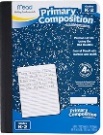 

Please pick 1 of the following items to donate for class projects:*Package of brown or white lunch bags*Small white paper plates/large white paper plates*White cardstock 
*Another container of disinfecting wipes 